ПРОЄКТУКРАЇНАВиконавчий комітет Нетішинської міської радиХмельницької областіР І Ш Е Н Н Я___.06.2022					Нетішин				  № ____/2022Про підтримання пропозицій щодо перейменування вулиць в м. Нетішин та с. Старий Кривин Шепетівського району Хмельницької областіВідповідно до підпункту 2 пункту «б» статті 31, статті 37, пункту 3 частини 4 статті 42 Закону України «Про місцеве самоврядування в Україні», Закону України «Про засудження комуністичного та націонал-соціалістичного (нацистського) тоталітарних режимів в Україні та заборону пропаганди їх символіки», Закону України «Про присвоєння юридичними особам та об’єктам права власності імен (псевдонімів) фізичних осіб, ювілейних та святкових дат, назв і дат історичних подій, затвердженого постановою Кабінету Міністрів України від 24 жовтня 2012 року № 989, Порядку присвоєння адрес об’єктам будівництва, об’єктам нерухомого майна, затвердженого постановою Кабінету Міністрів України від 07 липня 2021 року № 690, з метою розгляду пропозицій ініціативної групи депутатів Нетішинської міської ради від 13 червня 2022 року та старости Старокривинського старостинського округу від 13 червня 2022 року щодо перейменування вулиць у м. Нетішин та с. Старий Кривин Шепетівського району Хмельницької області, виконавчий комітет Нетішинської міської ради    в и р і ш и в:1. Підтримати пропозицію щодо перейменування вулиць:1.1. в місті Нетішин (КАТОТТГ – UA68060170010043609):- проспект Курчатова на проспект Героїв України,- вулицю Михайлова на вулицю Каштанову;1.2. в селі Старий Кривин (КАТОТТГ – UA68060170030085484):- вулицю Мічуріна на вулицю Козацька,- провулок Мічуріна на провулок Козацький,- вулицю Чкалова на вулицю Героїв України,- провулок Чкалова на провулок Героїв України.22. Провести громадське обговорення щодо перейменування вулиць у м. Нетішин та с. Старий Кривин Шепетівського району Хмельницької області зазначених у пункті 1 цього рішення.3. За результатами громадського обговорення міському голові підготувати подання до Нетішинської міської ради про перейменування вулиць у м. Нетішин та с. Старий Кривин Шепетівського району Хмельницької області.4.Контроль за виконанням цього рішення покласти на першого заступника міського голови Олену Хоменко.Міський голова 							Олександр СУПРУНЮК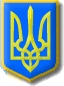 